О …..Уважаемый(ая) Имя Отчество!При составлении служебных (деловых) писем используется вступительное обращение и заключительная этикетная фраза.Текст письма излагается:- от первого лица множественного лица («просим…», «предлагаем…», «напоминаем…»);- от третьего лица единственного числа («… университет считает возможным…», «… СФУ не располагает возможностью…»);- от первого лица единственного числа («прошу…», «предлагаю…»).Проект готовится в двух экземплярах: один экземпляр оформляется на бланке, второй экземпляр, предназначенный для визирования – на стандартных листах бумаги.Служебное (деловое) письмо до представления на подпись должно быть согласовано (завизировано) со всеми заинтересованными сторонами с указанием их должности. Служебное (деловое) письмо подписывается руководителем организации или иным уполномоченным им лицом.Приложение: на 1 л. в 1 экз.С уважением,ректор /проректор	И.О. ФамилияФамилия Имя Отчество+7(391)2000-000Приложение № 1к письму от ____________ № _______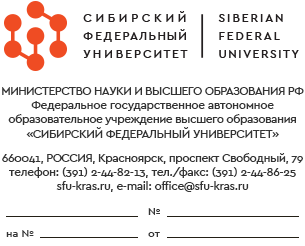 Наименование организацииНаименование должности адресата(дательный падеж)И.О. Фамилия (дательный падеж)Проспект пр-т, д. 00г. Город, 000000office@office.ru